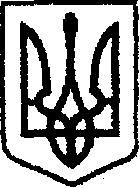 У К Р А Ї Н Ачернігівська обласна державна адміністраціяУПРАВЛІННЯ КАПІТАЛЬНОГО БУДІВНИЦТВАН А К А ЗПро внесення змін до наказу начальника Управління від 28 січня 2020 року № 21Відповідно до статей 6, 41 Закону України «Про місцеві державні адміністрації», на виконання постанови Кабінету Міністрів України від 28.12.1992 № 731 «Про затвердження Положення про державну реєстрацію нормативно-правових актів міністерств та інших органів виконавчої влади», у зв’язку з кадровими змінами,н а к а з у ю:1. Внести зміни до наказу начальника Управління капітального будівництва Чернігівської обласної державної адміністрації від 28 січня 2020 року № 21 «Про призначення відповідального за забезпечення додержання законодавства про державну реєстрацію нормативно-правових актів», виклавши пункт 1 наказу в новій редакції:«1. Визначити ТКАЧЕНКО Юлію, головного спеціаліста відділу юридичного забезпечення Управління капітального будівництва Чернігівської обласної державної адміністрації, особою, відповідальною за забезпечення додержання законодавства про державну реєстрацію нормативно-правових актів Управління».2. Визнати таким, що втратив чинність, наказ начальника Управління капітального будівництва Чернігівської обласної державної адміністрації від 19.10.2020 № 294 «Про внесення змін до наказу начальника Управління від 28 січня 2020 року № 21».Начальник		                                                                 Ярослав СЛЄСАРЕНКОвід 06 січня 2022 р.      Чернігів№ 6